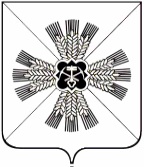 РОССИЙСКАЯ ФЕДЕРАЦИЯКЕМЕРОВСКАЯ ОБЛАСТЬПРОМЫШЛЕННОВСКИЙ МУНИЦИПАЛЬНЫЙ РАЙОНЛЕБЕДЕВСКОЕ СЕЛЬСКОЕ ПОСЕЛЕНИЕСОВЕТ НАРОДНЫХ ДЕПУТАТОВ ЛЕБЕДЕВСКОГО СЕЛЬСКОГО ПОСЕЛЕНИЯ 3-ий созыв, 27–е заседаниеР Е Ш Е Н И Еот 27 сентября 2017 №80с. ЛебедиО внесении изменений в решение Совета народных депутатов Лебедевского сельского поселения от 30.05.2012 №53 «Об утверждении правил благоустройства Лебедевского сельского поселения»В связи с приведением решения Совета народных депутатов Лебедевского сельского поселения от 30.05.2012 №53 «Об утверждении правил благоустройства Лебедевского сельского поселения» в соответствие с федеральным законодательством, Совет народных депутатов Лебедевского сельского поселенияРЕШИЛ:1. Внести изменения в решение Совета народных депутатов  Лебедевского сельского поселения от 30.05.2012 №53 «Об утверждении правил благоустройства Лебедевского сельского поселения» (далее – Решение):1.1. Пункт 1.3. статьи 1 Решения изложить в новой редакции:«1.3. На территории сельского поселения физическим лицам, должностным лицам, индивидуальным предпринимателям и юридическим лицам, независимо от их организационно-правовых форм, рекомендуется обеспечить своевременную и качественную очистку и уборку, озеленение и благоустройство принадлежащих им на праве собственности или в ином вещном праве земельных участков и прилегающих территорий в соответствии с действующим законодательством, настоящими Правилами.».1.2. Пункт 1.4. статьи 1 Решения изложить в новой редакции:«1.4. Собственники зданий (помещений в них) и сооружений несут ответственность за содержание предоставленных для размещения данных объектов земельных участков и осуществляют благоустройство территорий самостоятельно или через уполномоченных ими лиц в порядке, установленном настоящими Правилами».2.    Контроль за исполнением данного решения возложить на социальную комиссию (Н.В.Минич).3. Решение вступает в силу со дня подписания и подлежит обнародованию на информационном стенде администрации поселения и размещению  на официальном сайте администрации  Промышленновского муниципального района в информационно-телекоммуникационной сети «Интернет» на странице Лебедевского сельского поселения (http://admprom.ru/лебедевское - сельское - поселение/.               ПредседательСовета народных депутатов Лебедевского сельского поселения                                            И.Ю.Мясоедов                         ГлаваЛебедевского сельского поселения                                            И.Ю.Мясоедов